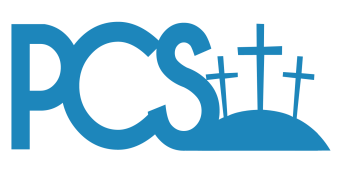 Palmetto Christian School                   			Application for Admission                      6790 S.W. 56 Street, Miami, FL  33155			2020-2021Phone: (305) 662- 2863                                                                           Please note: In order to complete admission, a current physical examination (Form 3040), immunization record (Form 680 or 681), a copy of the child’s birth certificate, a signed Parent Contract is required, and Registration Fee must be paid. Without the above listed items, your child’s place within the classroom will not be guaranteed.PLEASE PRINT LEGIBLYDate: ______/______/_______							Entering Grade Level: ______________STUDENT INFORMATION:First Name: ________________________ Middle Name: _____________________ Last Name: ___________________________Social Security #: _________-______-_________	Male    Female 	Birth Date: ______/_______/_______Has Student attended Palmetto Presbyterian Preschool?  Yes          No       or Palmetto Christian School Yes          No       Student’s Country of Citizenship: ____________________________	Country of Birth: ______________________________Current School: __________________________________________	School Address: __________________________________Has the Student Failed a Grade? Yes          No       Has the Student Ever Been Dismissed From a School?  Yes          No       If Yes, Which School and Reason: ______________________________________________________________________________________________________________________________________________________________________________________ HOME INFORMATION:Mother’s First Name:______________________ Middle Name:___________________ Last Name: ___________________________Street: _________________________________________ City/State: __________________________ Zip: _____________      Home Ph: (      ) _________________ Cell Ph: (     )__________________ Work Ph: (    ) _________________Social Security #: _________-______-_________		Birth Date: ______/_______/_______Occupation: _________________________ Employer’s Name: ______________________________E-Mail: __________________________@_____________________________Would you like School Communication through E-Mail and/or Text Messaging? Yes          No   Are you a Christian?   Yes          No        Basis for Answer: _______________________________________________________ Church the Family attends? ___________________________________________________________________________________ Marital Status:  Married          Separated           Divorced          Single       Child Lives with: ________________________________Custody:   Mother          Father       Both          Other       Palmetto Christian School									Application for Admission page 2Father’s First Name:______________________ Middle Name:___________________ Last Name: ___________________________Street: _________________________________________ City/State: __________________________ Zip: _____________      Home Ph: (      ) _________________ Cell Ph: (     )__________________ Work Ph: (    ) _________________Social Security #: _________-______-_________		Birth Date: ______/_______/_______Occupation: _________________________ Employer’s Name: ______________________________E-Mail: __________________________@_____________________________Would you like School Communication through E-Mail and/or Text Messaging? Yes          No   Are you a Christian?   Yes          No        Basis for Answer: _______________________________________________________ Church the Family attends? ___________________________________________________________________________________ EMERGENCY CONTACTS WITH PERMISSION TO PICK UP STUDENT: The student will be released only to the custodial parent or legal guardian and the persons listed below. The following people will also be contacted and are authorized to remove the child from the facility in case of illness, accident or emergency if for some reason, the custodial parent or legal guardian cannot be reached.Name: _______________________________________	Relationship to Student: ________________________________Ph:__________________________________________	Ph:_________________________________________________Name: _______________________________________	Relationship to Student: ________________________________Ph:__________________________________________	Ph:_________________________________________________Name: _______________________________________	Relationship to Student: ________________________________Ph:__________________________________________	Ph:_________________________________________________MEDICAL INFORMATION: I hereby grant permission for the staff of PCS to contact the following medical personnel to obtain emergency medical care if warranted.Doctor’s Name: ________________________________________	Ph: __________________________________________Hospital Preference: ______________________________________________________________________________________Physical Disabilities (Allergies, Asthma, Epilepsy, Autism Spectrum, ADHD, etc.):_______________________________________________________________________________________________________ _______________________________________________________________________________________________________ Brother/Sister Attending PCS or PPP: ________________________________________________________________________I have read the school’s Statement of Faith and agree to have my child(ren) taught it. I will cooperate and encourage my child(ren) to support and cooperate with the rules and regulations of Palmetto Christian School.Parent Signature: __________________________________________________________________________________________